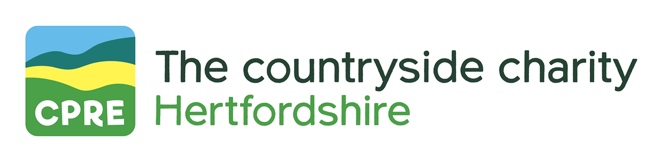 Marshcroft Fundraising Appeal – Gift Aid FormCPRE Hertfordshire, the Chiltern Society and Grove Fields Residents Association have together formed a Combined Objectors Group.  The Group is launching this appeal to raise funds for effective legal and expert witness representation at the upcoming Public Inquiry, where we are fighting the Marshcroft development proposal.  The proposal would result in the permanent destruction of 300 acres of Green Belt countryside adjacent to the Chilterns Area of Outstanding Natural Beauty, just east of Tring. To donate, either:  Email this form to office@cpreherts.org.uk and make a payment by BACS to:CPRE Hertfordshire| Sort code: 20-92-54 | Account 60469335 | Quote ref: Marshcroft <your surname>Or:  Return this form with cheque payable to CPRE Hertfordshire, 31a Church Street, Welwyn, Herts AL6 9LWOr:  Donate on our secure website at https://www.cpreherts.org.uk/get-involved/make-a-donation/Gift Aid DeclarationBoost your donation by 25p of Gift Aid for every £1 you donate.  Simply tick the box and complete the declaration below. Thank you.Please Gift Aid this donation to the CPRE Hertfordshire  - Marshcroft Appeal I am a UK taxpayer and understand that if I pay less Income Tax and/or Capital Gains Tax in the current tax year than the amount of Gift Aid claimed on all my donations it is my responsibility to pay any difference.My details:        Title .........................          Full name ...................................................................................................E mail address .................................................................................................................................................................Full home address .................................................................................................................................................................................................................................................................................................................................................Postcode ................................................  Telephone no/s. ..........................................................................................Signature .............................................................................................   Date .............................................................Please notify us if you want to cancel this declaration, you change your name or home address or you no longer pay sufficient tax on your income and/or capital gains. Please tick if you are happy for CPRE Hertfordshire to contact you by email on this or any other matterCPRE Hertfordshire holds and manages data in accordance with the Data Protection Act (2018) and the General Data Protection Regulation (GDPR).  Our Privacy Policy is available to view on our website.CPRE Hertfordshire, 31a Church Street, Welwyn, Herts AL6 9LWwww.cpreherts.org.uk     office@cpreherts.org.uk     01438 717587 CPRE Hertfordshire is a Registered Charity and a Charitable Incorporated Organisation reg. No. 1162419